別紙１営業設備の大要施設の構造及び設備を示す図面施設の構造及び設備を示す図面図面記載例付近の見取図(付近100ｍ以内)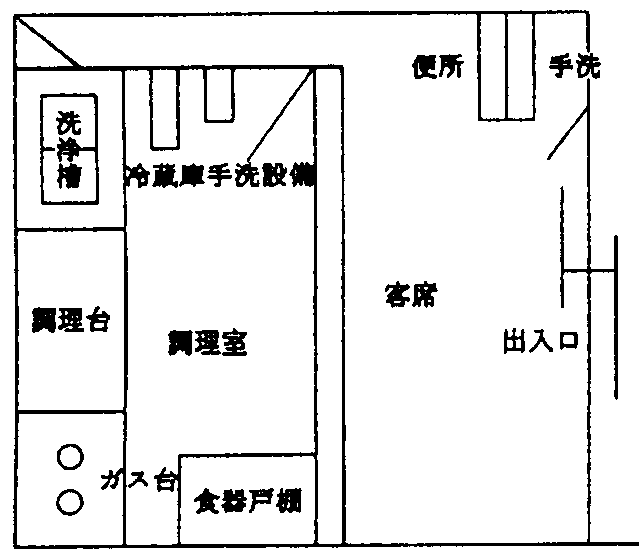 区分項目項目内容建物の構造1建築様式鉄骨，鉄筋コンクリート，木造，石材，レンガ，その他(　　　　)建物の構造2面積作業場　　　　㎡(調理室：　　㎡，客席：　　㎡)　建物の構造3床コンクリート，タイル，レンガ，石材，厚板，その他(　　　)建物の構造4内壁コンクリート，タイル，レンガ，石材，ステンレス等，厚板,その他(　　　)床から1ｍ(コンクリート，タイル，レンガ，石材，ステンレス等，その他(　　　　))建物の構造5天井コンクリート，タイル，レンガ，石材，ステンレス等，厚板,耐火ボード，その他(　　　)建物の構造6窓金網張，合成樹脂製網張，その他(　　　)建物の構造7出入口引き戸，扉，自動ドア，自由開閉扉，金網張，合成樹脂製網張，その他(　　　)建物の構造8排水口鉄格子，金網，トラップ，その他(　　　)建物の構造9採光自然光，照明(有，無)建物の構造10換気自然換気，換気扇(吸気・排気),電気ファン付天がい(フード)，高窓，その他(　　　)建物の構造11移動営業車名　　　　　自動車登録番号(プレート番号)建物の構造12自動販売機型式番号　　　　　複数ある場合は別紙2に表示取扱設備13手洗設備従業員専用(　　か所)，客室，その他(　　　)，消毒設備(　　か所)取扱設備14洗浄設備コンクリート，タイル，石材，ステンレス等，その他(　　　)，(　　　)槽取扱設備15消毒設備熱湯，蒸気，薬品，その他(　　　)取扱設備16保管設備コンクリート，タイル，石材，ステンレス等，熱風乾燥保管庫，戸棚，格納庫，その他(　　　)取扱設備17冷蔵設備冷蔵庫(コンクリート，タイル，ステンレス等，その他(　　　))冷凍庫(コンクリート，タイル，ステンレス等，その他(　　　))取扱設備18機械器具(主要設備)別紙2に表示給水汚物処理19給水水道，井戸，その他(　　　)給水汚物処理20便所水洗，くみ取り給水汚物処理21便所手洗専用手洗設備，消毒設備給水汚物処理22廃棄物容器蓋付きポリ容器，その他(　　　)給水汚物処理23汚水処理グリストラップ(1室，2室以上),下水道，浄化槽，側溝，その他(　　　)その他24食品取扱者(　　　)人その他25その他